Автономная некоммерческая профессиональная образовательная организация«МНОГОПРОФИЛЬНАЯ АКАДЕМИЯ НЕПРЕРЫВНОГО ОБРАЗОВАНИЯ» (АН ПОО "МАНО")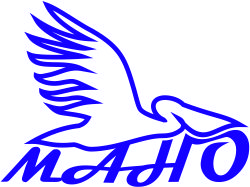 ПОЛОЖЕНИЕ О МЕЖДУНАРОДНОМ ТВОРЧЕСКОМ КОНКУРСЕ «ПАЛИТРА МАСТЕРА»Омск-2017Общие  положенияНастоящее Положение определяет цели, порядок, процедуру проведения Международного творческого конкурса "Палитра мастера" (далее – Конкурс), и награждения участников. Полное официальное наименование Конкурса: Международный творческий конкурс " Палитра мастера". Сокращенное наименование: Конкурс «Палитра мастера».Организатором Конкурса является Автономная некоммерческая профессиональная образовательная организация «Многопрофильная Академия непрерывного образования» (далее – Организатор).Финансирование работы Конкурса осуществляется за счет привлеченных средств, а также пожертвований юридических и физических лиц. Основные принципы Конкурса: демократичность, гласность, объективность, общедоступность, защита прав и интересов участников Конкурса. Местонахождение Организатора Конкурса:Почтовый адрес; 644043, Россия, Омская область, г. Омск, ул. Фрунзе, д. 1, корп. 4, кабинет 407, АН ПОО «МАНО»;Официальный сайт Конкурса: www.mano.pro;E-mail: ftto@mano.pro;Координатор: Ковальчук Оксана Геннадьевна.Настоящее Положение действует до завершения конкурсных мероприятий и может быть изменено, дополнено или пролонгировано по решению Организатора. Все изменения и дополнения публикуются на сайте Организатора (www.mano.pro в разделе «Конкурсы»). Цель и задачи Конкурса2.1. Основной целью конкурса является развитие творческих способностей конкурсантов, выявление и поощрение одаренных детей и подростков, обладающих творческим потенциалом.2.2. Задачи Конкурса:создание условий для активизации и развития творческой деятельности участников;содействие развитию интеллектуально-творческого потенциала личности ребенка;воспитание в детях любви к творчеству, красоте, искусству;предоставление участникам возможности соревноваться в масштабе, выходящем за рамки учреждения и региона, в рамках дистанционного конкурса;выявление и поддержка творческих педагогов, реализующих современные подходы к обучению и воспитанию  школьников.Условия участия в КонкурсеВ Конкурсе могут принять участие: воспитанники дошкольных образовательных учреждений, обучающиеся школ, гимназий, лицеев, учреждений дополнительного образования, студенты, представившие свои работы в соответствии с условиями Конкурса, под руководством педагогов образовательных организаций. Допускаются индивидуальные заявители.Участие в Конкурсе является добровольным, привлечение детей к участию в Конкурсе против их желания запрещается.Минимальное количество участников от образовательной организации - 10 человек для города, 5 человек - для села (из расчета на 1 педагога). Максимальное количество не ограничено.Бесплатное участие в Конкурсе предусмотрено для следующих категорий участников:для детей-сирот из детских домов и школ-интернатов (в заявке должно быть прописано полное наименование учебного заведения). Не более 3-х участников.для детей с ограниченными возможностями здоровья (должен быть предъявлен документ). Не более 3-х  участников.Организационно-методическое обеспечение Конкурса  4.1. Организатор: определяет концепцию Конкурса, осуществляет общее руководство его подготовкой и проведением;  утверждает Положение о Конкурсе и осуществляет контроль над его соблюдением;обеспечивает выпуск информационных материалов, освещение Конкурса и его результатов в средствах массовой информации; размещает информацию о содержании, порядке, сроках и результатах проведения Конкурса на интернет-сайте: www.mano.proопределяет размер организационного взноса конкурсантов;определяет состав жюри;определяет критерии отборы, номинации и темы Конкурса;награждает участников Конкурса.Сроки и порядок проведения Конкурса5.1. Конкурс проводится три раза в год: Осенний тур;Весенний тур;Летний тур для детских садов. Сроки проведения конкурсов размещаются на сайте www.mano.pro в разделе конкурсы.5.2. Номинации конкурса:рисунок, выполненный в любом жанре (портрет, пейзаж, натюрморт);декоративно-прикладное искусство (аппликация, вышивка, моделирование, дизайнерская работа, оригами, художественная резьба, макраме и т.д.);плакат, стенгазета, коллаж;5.3. Категории участников:возраст 2-4 года;возраст 5-7 лет;возраст 7-11 лет;возраст 11-14 лет;возраст 14 лет и старше.5.4. Победитель определяется в каждой номинации и в каждой возрастной группе.5.4.  В образовательной организации из числа сотрудников назначается Координатор проведения конкурса (далее – Координатор).  Координатор: оповещает школьников (воспитанников) о порядке и сроках проведения Конкурса;регистрируется на сайте www.mano.pro и создает Личный кабинет;контролирует оплату организационного взноса участников Конкурса и загружает копию квитанции об оплате в Личный кабинет; загружает в Личный кабинет конкурсные работы участников Конкурса в электронном виде. Технические параметры присылаемых изображений: JPEG (JPG), PNG, BMP, TIFF, GIF (стат.). Направляемые фотографии должны иметь название и соответствовать теме и заданию Конкурса.Получает наградные документы и передает их участникам Конкурса.5.5. Участники Конкурса гарантируют наличие у них личных неимущественных и исключительных имущественных авторских прав на фотографии, присланные на Конкурс, и несут ответственность за нарушение авторских прав третьих лиц. Предоставляя работы на Конкурс, участники тем самым подтверждают свое согласие на передачу прав Организатору на экспонирование и воспроизведение своих фотографий в некоммерческих целях.        5.6. Авторы работ предоставляют Организатору право на использование фотографий в собственных целях без предварительного уведомления автора и без выплаты какого-либо вознаграждения. Публичная демонстрация представленных участниками работ осуществляется с обязательным упоминанием имени автора. В случае возникновения претензии со стороны лиц, фигурирующих на фотографиях, ответственность несут авторы фоторабот.5.7.	Все фотографии публикуются в онлайн-выставке «Палитра мастера» на проекте МойМир@Mail.Ru.Награждение участников КонкурсаВсе участники Конкурса получают Сертификаты участника. Победители получают Дипломы Первой, Второй и Третий степеней.Педагог, подготовивший участников Конкурса, получает Сертификат.Координатор проведения Конкурса на базе образовательной организации получает Сертификат.Дипломы и сертификаты формируются на основании заявок на участие. Организатор не несет ответственности за неточности и ошибки, допущенные Координаторами и/или участниками Конкурса при заполнении заявок.Наградные документы Конкурса высылаются по России на адрес, указанный Координатором при регистрации если число участников от образовательной организации 10 и более.Если требование о минимальном количестве участников в образовательной организации не соблюдается, участники получают наградные документы только в электронном виде.Участники из других стран, индивидуальные заявители на участие в конкурсе и лица, принимающее участие в темах на бесплатной основе, получают наградные документы только в электронном виде.УТВЕРЖДЕНОПриказом №             от «    » сентября 2017.Ректор _____________ В.И. Гам